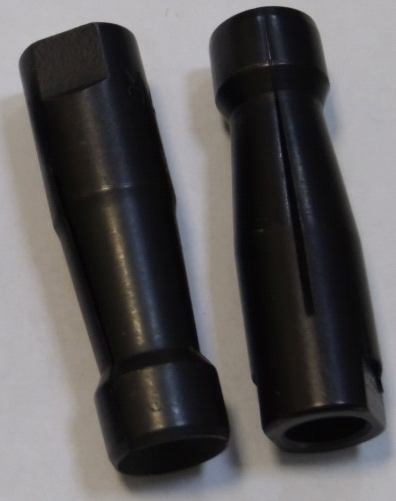 Код из 1САртикулНаименоваие/ Бренд/ПоставщикТехнические характеристикиГабаритыД*Ш*В,ммМасса,грМатериалМесто установки/НазначениеF0036205Цанга толкателя 6.0 мм (круглая) HA-212металлДля установки в податчик HA-212 для использования прутка диаметром 6.0 ммF0036205металлДля установки в податчик HA-212 для использования прутка диаметром 6.0 ммF0036205    GIMCOметаллДля установки в податчик HA-212 для использования прутка диаметром 6.0 мм